ПРОЕКТ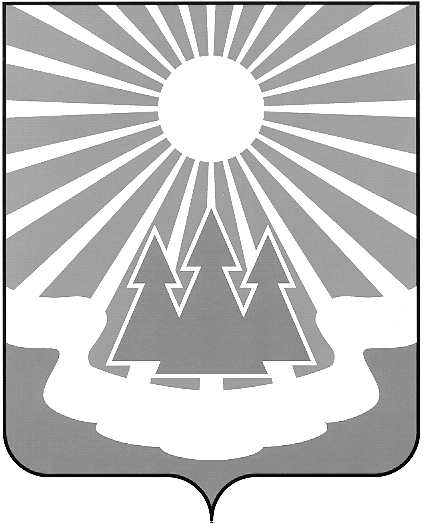 Администрация
муниципального образования
«Светогорское городское поселение»
Выборгского района Ленинградской областиПОСТАНОВЛЕНИЕВ соответствии со ст.179 Бюджетного кодекса РФ, руководствуясь Постановлением администрации от 12.09.2013 №255 «Об утверждении Порядка разработки, реализации и оценки эффективности муниципальных программ МО «Светогорское городское поселение»  (в ред. пост. от 30.09.2013 №265, 15.10.2015 №384), администрация МО "Светогорское городское поселение" П О С Т А Н О В Л Я Е Т:Внести в муниципальную программу «Повышение уровня благоустройства территорий населенных пунктов МО «Светогорское городское поселение», утвержденную постановлением администрации от 25.10.2013 № 323 «Об утверждении муниципальной программы «Повышение уровня благоустройства территорий населенных пунктов 
МО «Светогорское городское поселение» (в редакции постановлений от 27.11.2013 № 371,  
от 25.02.2014 № 61, от 30.04.2014 № 148, от  05.06.2014 № 187, от 24.06.2014 № 198, 
от 07.07.2014 № 225, от 26.08.2014 № 280, от 17.11.2014 № 395, от 03.12.2014 № 417, 
от 22.12.2014 № 454, от 21.01.2015 № 24, от 25.02.2015 № 49, от 01.04.2015 № 90, от 06.05.2015 
№ 153, от 08.06.2015 № 192, от 20.08.2015 № 314, от 22.09.2015 № 348, 24.12.2015 № 498, 
от 30.12.2015 № 517, №122 от 15.03.2016 от 14.04.2016 №185, от 02.06.2016 № 270, от 24.08.2016 № 487, от 09.11.2016 № 612, от 15.12.2016 № 720, от 27.12.2016 № 762, от 26.01.2017 №64, 
от 14.02.2017 № 85) (далее Программа) следующие изменения: В паспорте Программы в позиции «Объемы бюджетных ассигнований   муниципальной программы», а также в Разделе 9. «Ресурсное обеспечение Программы»: В предложении «Всего на реализацию программных мероприятий предусмотрено выделение денежных средств – 265 298,025 тыс.руб., из них: бюджет ЛО – 11 567,000 тыс.руб., бюджет МО – 253 601,025 тыс.руб., иные источники дохода (пожертвования) – 130,000 тыс. руб., в том числе по годам» цифру «265 298,025» заменить на цифру «264 498,025», цифру «11 567,000» заменить на цифру «11 767,000», цифру «253 601,025» заменить на цифру «252 601,025».В предложении «2017 год – 64 358,169 тыс.руб., из них: бюджет ЛО – 4 129,400 тыс.руб., бюджет МО – 60 228,769 тыс.руб.» цифру «64 358,169» заменить на цифру «64 558,169», цифру «4 129,400» заменить на цифру «4 329,400».В предложении «2018 год - 40 455,800 тыс.руб.» цифру «40 455,800» заменить на цифру «39 455,800». В плане мероприятий Программы (Приложение к Программе):В пункте 3 в строке «2017» цифру «8 121,181» заменить на цифру «8 321,181».В пункте 3 в строке «2018» цифру «3 837,900» заменить на цифру «3 437,900».В пункте 3.2. в строке «2018» цифру «300,000» заменить на цифру «200,000».В пункте 3.8 в строке «2018» цифру «600,000» заменить на цифру «300,000».В пункте 3.9 строку «2017» изложить в следующей редакции:В пункте 6 в строке «2018» цифру «200,000» заменить на цифру «0».В пункте 6.1. в строке «2018» цифру «100,000» заменить на цифру «0».В пункте 6.2. в строке «2018» цифру «100,000» заменить на цифру «0».В пункте 7 в строке «2018» цифру «400,000» заменить на цифру «0».В пункте 7.1 в строке «2018» цифру «100,000» заменить на цифру «0».В пункте 7.2 в строке «2018» цифру «300,000» заменить на цифру «0».В плане мероприятий Программы (Приложение к Программе) в позиции «Итого по объектам капитальных вложений»:В строке «2017» цифру «64 358,169» заменить на цифру «64 558,169», цифру «4 129,400» заменить на цифру «4 329,400».В строке «2018» цифру «40 455,800» заменить на цифру «39 455,800». В плане мероприятий Программы (Приложение к Программе) в позиции «Всего по Программе» цифру «265 298,025» заменить на цифру «264 498,025».2. Опубликовать настоящее постановление в газете «Вуокса» и разместить на официальном сайте МО «Светогорское городское поселение» www.mo-svetogorsk.ru.3. Контроль за исполнением настоящего постановления возложить на заместителя главы администрации Ренжина А.А. Глава  администрации                                                         	С.В. ДавыдовИсполнитель: Андреева Л.А.Согласовано:  Ренжин А.А.	      Андреева Л.А.	      Горюнова Г.Е.	       Заводнова И.С.         Захарова Н.Л.Разослано:  в дело, ОГХ, СФ, СЭР МЗ, СБУ, ОУИ, пресс-центр «Вуокса», сайт, регистр МНПА№О внесении изменений в постановление администрации от 25.10.2013 № 323 
«Об утверждении муниципальной программы «Повышение уровня благоустройства территорий населенных пунктов МО «Светогорское городское поселение»О внесении изменений в постановление администрации от 25.10.2013 № 323 
«Об утверждении муниципальной программы «Повышение уровня благоустройства территорий населенных пунктов МО «Светогорское городское поселение»О внесении изменений в постановление администрации от 25.10.2013 № 323 
«Об утверждении муниципальной программы «Повышение уровня благоустройства территорий населенных пунктов МО «Светогорское городское поселение»О внесении изменений в постановление администрации от 25.10.2013 № 323 
«Об утверждении муниципальной программы «Повышение уровня благоустройства территорий населенных пунктов МО «Светогорское городское поселение»О внесении изменений в постановление администрации от 25.10.2013 № 323 
«Об утверждении муниципальной программы «Повышение уровня благоустройства территорий населенных пунктов МО «Светогорское городское поселение»п/п
№№Мероприятие Год реализацииПланируемые объемы финансирования
 (тысяч рублей в действующих ценах года реализации мероприятия)Планируемые объемы финансирования
 (тысяч рублей в действующих ценах года реализации мероприятия)Планируемые объемы финансирования
 (тысяч рублей в действующих ценах года реализации мероприятия)Планируемые объемы финансирования
 (тысяч рублей в действующих ценах года реализации мероприятия)Индикаторы реализации (целевого задания)Главный распорядитель бюджетных средствИсполниель (соисполнители)п/п
№№Мероприятие Год реализацииВСЕГОв том числев том числев том числеИндикаторы реализации (целевого задания)Главный распорядитель бюджетных средствИсполниель (соисполнители)п/п
№№Мероприятие Год реализацииВСЕГОобластной бюджетместный бюджетпрочие        источникиИндикаторы реализации (целевого задания)Главный распорядитель бюджетных средствИсполниель (соисполнители)1237546893.9Обустройство детской площадки (поставка и установка детского игрового и детского спортивного оборудования, комплексов; устройство основания под площадку, завоз песка для детской песочницы) в городском парке г. Светогорска.20172 620,7802 000,000620,7800администрация 
МО «Светогорское городское поселение»ОГХ3.9Обустройство детской площадки (поставка и установка детского игрового оборудования, комплексов; устройство основания под площадку, завоз песка для песочницы) по адресу: пгт Лесогорский ул. Гагарина д. 1320171 450,0001 000,000450,0000администрация 
МО «Светогорское городское поселение»ОГХ